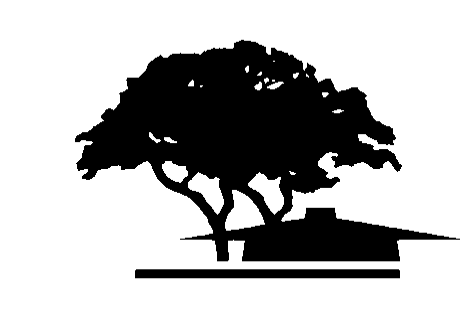 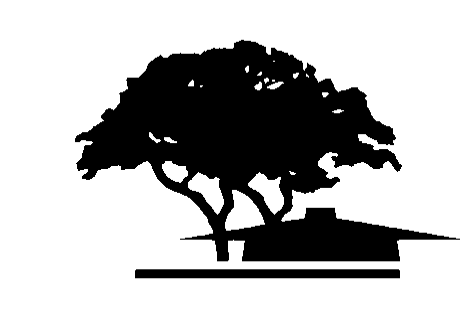 LOCATION:		Room 6501TIME:			1:30 – 3:30:00PM   Review programs and services across the entire lifecycle of students, from recruitment to completion, and identify gaps and barriers.
 Develop a “crosswalk” of services and activities supported by SSSP, SEP, and BSI to identify areas in which efforts are occurring in similar or related areas.
 Hold joint meetings of SSSP, SEP, and BSI steering committees to improve integrated planning.
 Consider combining various grant taskforces/committees to promote a consistent view of the student lifecycle and identify gaps and overlaps between services, projects, and funding sources.
 Talk with your colleagues from other colleges to learn what they are doing to integrate and align student success efforts.
 Engage in professional development opportunities on effective practices and integrated planning.ITEMSTIMETOPICSLEADERSEXPECTED OUTCOME12:00-2:05Minutes—June 21, 2016TrichairsApproval22:05-2:15Funding DecisionsTri-ChairsDiscussion32:15-2:25Courageous Conversations II ReportHolcroftDiscussion42:25-2:40Review Student Equity PlanTri-ChairsDiscussion52:40-2:45Equity Non-instructional FacultyStarerDiscussion62:45-3:00Funding TextbooksKuoDiscussion73:00-3:30SEW Activities for the YearSEW MembersDiscussion